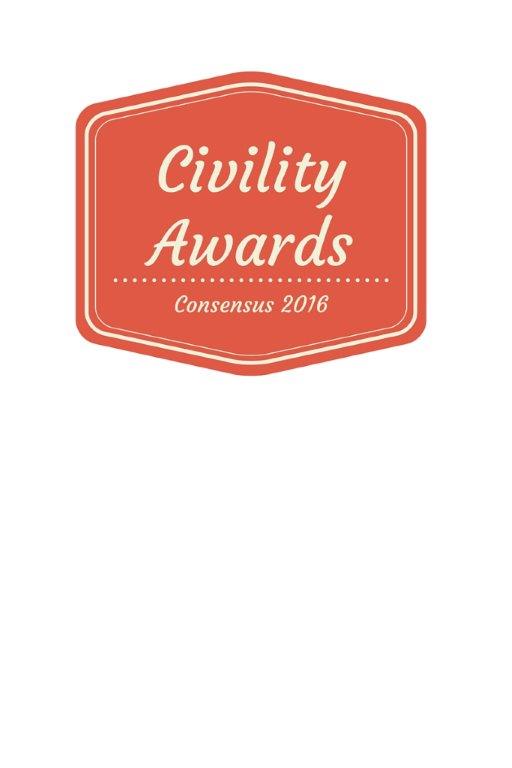 Please complete this form and then write the story of your nominee in up to 800 words. The nominee can be a person, organization or event in the Kansas City metropolitan area. We are not judging on writing ability, but we do need to know why the nominee meets our criteria. Then, please put the completed nomination form and up to three pages of attachments in one Word or PDF file and email to jenwilding@consensuskc.org. If you don’t have access to the internet, please mail the nomination form and attachments to Consensus at PO Box 10252, Kansas City, MO 64171. The deadline is September 2, 2016.If selected, we will need the nominee to send us a photo and bio.2016 Consensus Civility Award Nomination FormName of the nominee:  Please tell us about the person who is submitting this nomination formYour name:Your email address:Your phone number:Your mailing address:
Check the ONE category for which this nominee should be considered:Organizational___	Government___	For-profit___	Not-for-profitIndividual___	Young adult (24 or under)___	Adult (25+)___	Lifetime achievement (65+)Event, activity or campaign___	Event, activity or campaignPlease provide the contact information for the individual, organization or event you are nominating:Name:Email address:Mailing address:Phone number:Website URL:Does this person or group know that you are submitting the nomination? ___	Yes___	NoPlease tell us the nominee’s storyIn 800 words or less, tell us the story of this nominee and why the nominee meets the criteria above.  Do your best, please, to make a direct and clear connection between the criteria and nominee. Doing this focuses the essay on civility and keeps the board from having to guess why the nominee is the perfect Civility Award recipient. Thank you for contributing your nomination for the Consensus Civility Awards!The board will make its decision by October 1st  and will be in touch to let you know the result.